São João da Boa Vista, 23 de Março de 2018.COMUNICADO Núcleo PedagógicoASSUNTO: Comemoração do Dia Mundial da Atividade Física A Dirigente Regional de Ensino comunica aos Senhores gestores das Unidades Escolares que:A Secretaria de Estado da Educação apresenta sua preocupação com a qualidade de vida de toda a comunidade escolar, apoiando as diferentes ações escolares para a promoção da atividade física regular.Desse modo, a CGEB orienta as Diretorias de Ensino para que incentivem as escolas de sua jurisdição a promoverem um evento de comemoração ao Dia Mundial e Estadual da Atividade Física e, também, ações permanentes visando a prática regular de atividade física.O evento de comemoração poderá ser realizado na semana compreendida entre 2 e 8 de abril de 2018. Poderão ser planejadas, também, ações permanentes a serem realizadas durante o ano letivo. Essas ações, relativas à prática da atividade física, poderão ocorrer, inclusive, durante as aulas de Educação Física com o desenvolvimento do Currículo e durante as aulas de ACD.Essas comemorações configuram-se numa oportunidade para incentivar a adesão das pessoas ao hábito da prática regular da atividade física, haja vista os benefícios que a mesma pode promover à saúde e qualidade de vida da população, bem como na prevenção do sedentarismo. As ações de comemoração, pontuais e permanentes, podem ocorrer na Diretoria de Ensino e nas escolas, envolvendo funcionários, supervisores de ensino, alunos, professores e demais membros da comunidade, durante o mês de abril, podendo estender-se ao longo do ano.O registro contínuo dessas ações (imagens, depoimentos, número de participantes, etc.) é de suma importância para solidificar o trabalho realizado e estimular a promoção e troca de experiências entre as unidades escolares e Diretorias de Ensino do Estado. A SEE, em parceria com o Centro de Estudos do Laboratório de Aptidão Física de São Caetano do Sul – CELAFISCS, junto ao Portal Agita, tem um canal para divulgação das ações. As escolas devem registrar as ações que pretendem realizar para o evento e em continuidade.Para o registro das ações, cada Escola deve acessar o site http://portalagita.org.br/pt/ Seguindo os seguintes passos:Clicar em: 1) Dia Mundial da AF – Registre sua Ação; 2) Registre sua Ação - Preencher os campos e 3) Enviar.Duvidas:19-3638 0320PCNP – Educação FísicaVictorSilvia Helena Dalbon BarbosaDirigente Regional de EnsinoDER - São João da Boa VistaSECRETARIA DA EDUCAÇÃO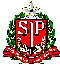 DIRETORIA DE ENSINO DA REGIÃO DE SÃO JOÃO DA BOA VISTARua Getúlio Vargas, nº: 507 – 1º Andar – Fone (19)3638-0300Cep – 13870-100   SÃO JOÃO DA BOA VISTA – SPSite: http://desjboavista.edunet.sp.gov.brE-mail: de-sjboavista@edunet.sp.gov.br